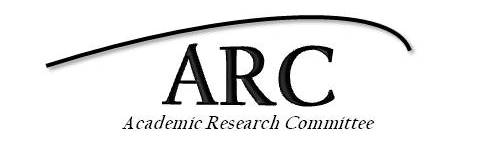 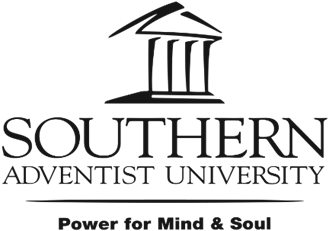 Multiple Research Grant Receiver: Update on Approved ResearchCOVER PAGECOVER PAGE Principal Investigator:School/Dept: Co – Investigator(s):School/Dept: Academic Year:Date of Submission: Title of Research:  Title of Research:  Total Funds Requested: Total Funds Requested: Total Funds Used To Date: Total Funds Used To Date: Total Funds Left To Date: Total Funds Left To Date: Summary of Research Completed To Date  (methodology, stage(s)/phase(s) of research completed, how have funds been used so far) Summary of Research Completed To Date  (methodology, stage(s)/phase(s) of research completed, how have funds been used so far)